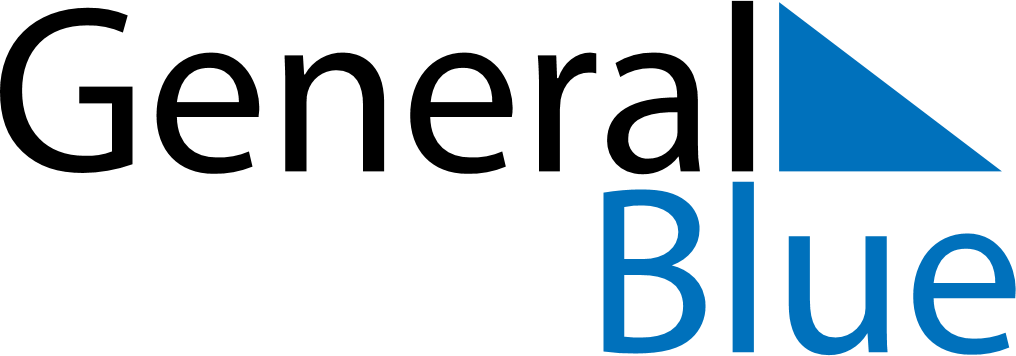 Weekly CalendarMay 29, 2023 - June 4, 2023Weekly CalendarMay 29, 2023 - June 4, 2023Weekly CalendarMay 29, 2023 - June 4, 2023Weekly CalendarMay 29, 2023 - June 4, 2023Weekly CalendarMay 29, 2023 - June 4, 2023Weekly CalendarMay 29, 2023 - June 4, 2023MondayMay 29TuesdayMay 30TuesdayMay 30WednesdayMay 31ThursdayJun 01FridayJun 02SaturdayJun 03SundayJun 046 AM7 AM8 AM9 AM10 AM11 AM12 PM1 PM2 PM3 PM4 PM5 PM6 PM